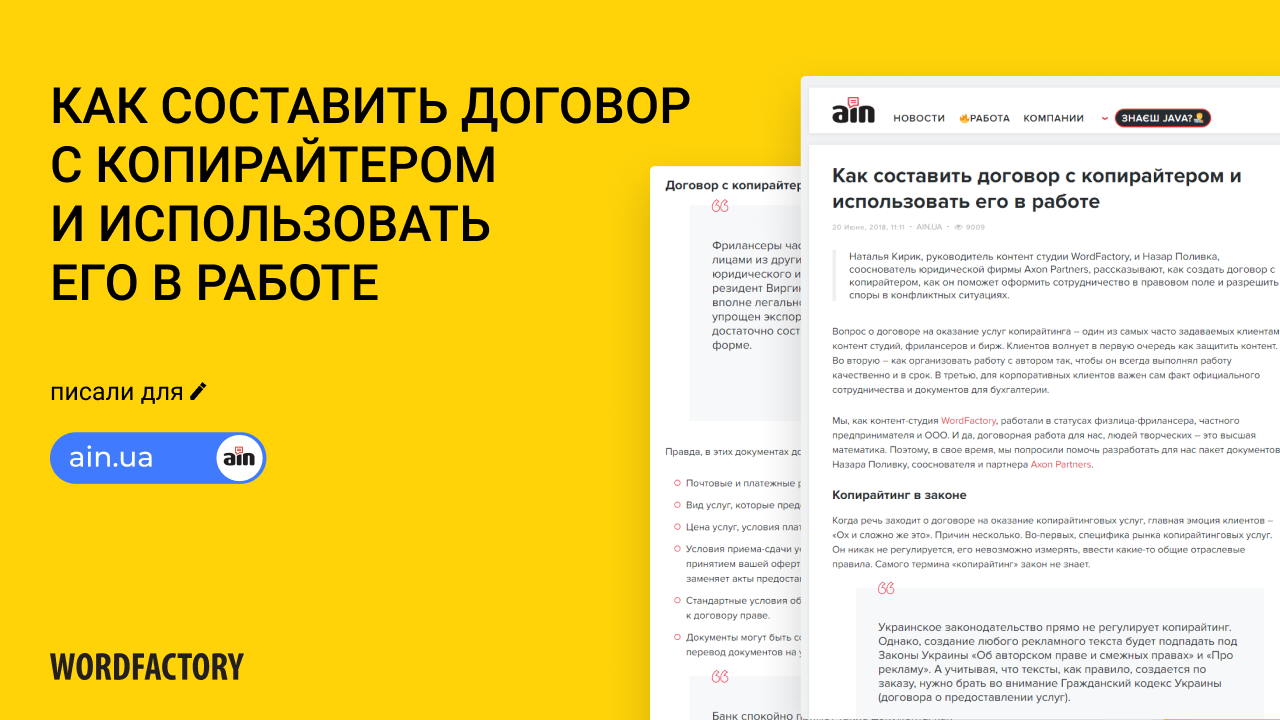 Как составить договор с копирайтером и использоватьего в работеЧИТАТЬ СТАТЬЮ